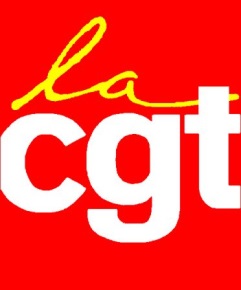 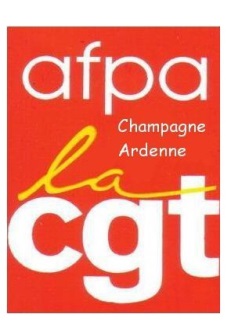 C’est pourquoi il faut dire :NON au projet de fermeture du centre AFPA de Romilly sur SeineNON au projet de suppression de 1541 postes à l’AFPAOUI à la préservation de tous les centres de formation AFPAOUI à un droit à la formation pour TOUS les citoyens et TOUTES les citoyennesOUI à la protection des emplois et des métiers OUI aux moyens nécessaires pour mener à bien toutes les missions de l’AFPAOUI à la création d’un pôle public national de formation professionnelle pour une formation pour TOUS et PARTOUTNOUS citoyens, organisations syndicales, représentants du personnel et salariés AFPA DEMANDONS au PREFET de REGION LA TENUE D’UNE TABLE RONDE sur ces SUJETSCette pétition est à déposer à l’Union Locale CGT de Romilly 58 rue boule ou au représentant CGT du centre AFPA de Romilly sur SeinePrénom- NOMSignature